おおつるマーケット7月22日(日)〈毎月第4日曜日開催〉おおつる交流センター（旧大津留小学校）　　　　　　9：00～13：00	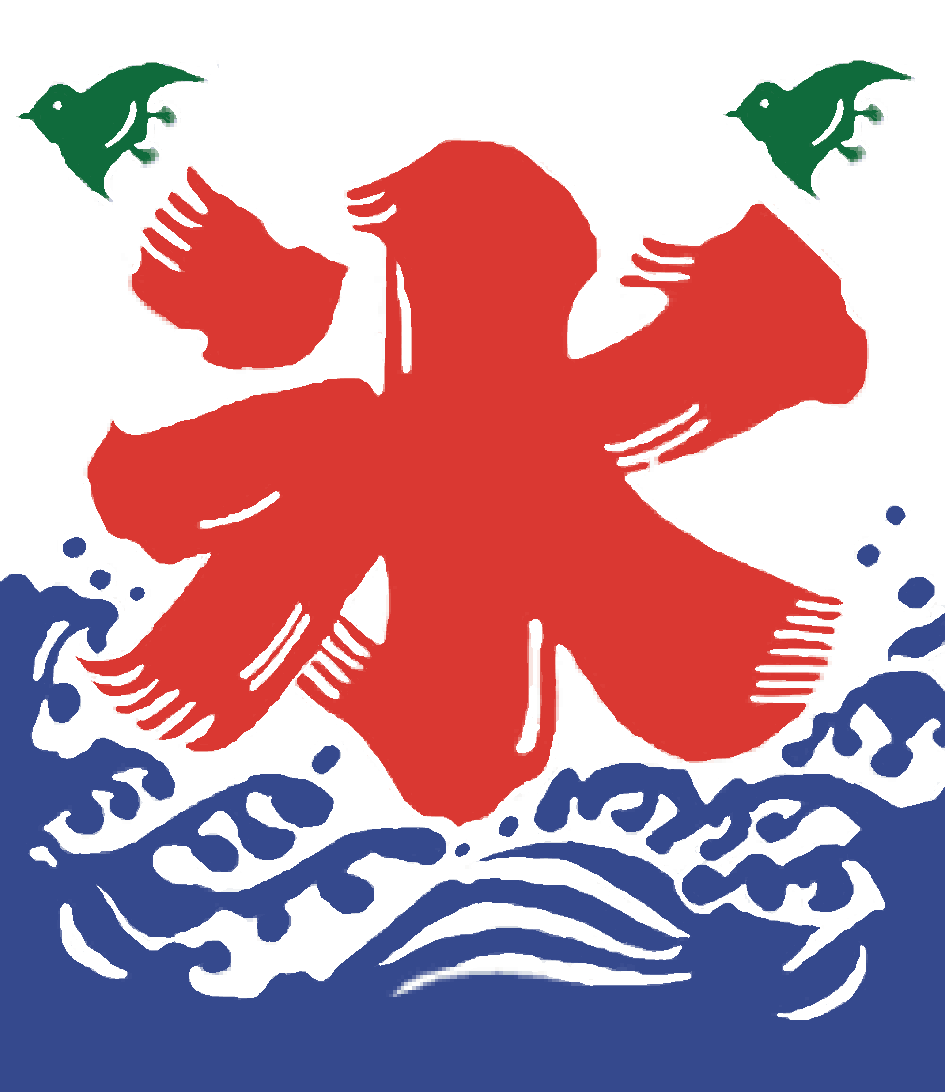 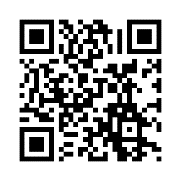 地元で採れた野菜（地きゅうり　なす　ネギ　おくら　など）白蜜トマト　　烏骨鶏の卵　　ラッキョウ　　梅干　　あられ　　柚子ごしょう　いちごビネガー　ピザ　パン　米粉のシフォンケーキ　ところてん　カボチャ餅かき氷　　　アイスコーヒー　　　手作り雑貨　　　いいね（言い値）バザー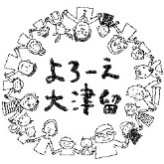 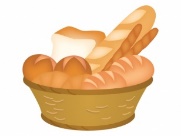 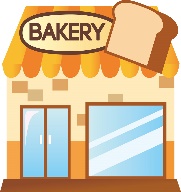 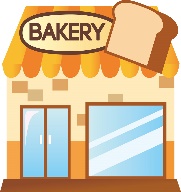 　　　　　　　　　　　　　　　　　　　　　　　　　　　　　　　　　　　　　　　　　　　　　　　　　　　　　　　　　　　　　　　　　　　　　　　　　　　　　　　　　　　　　　　　　　　カフェスペースもありますので、どうぞごゆっくりおくつろぎください。♬おおつるマーケットの出店者を募集しています　毎月第4日曜日9：00～13：00出店料：当日の売上金から一割野菜／くだもの／加工品／雑貨/アイディア商品等主催・問い合わせ先：大津留まちづくり協議会　　　　　　おおつる交流センター専用電話　　　　　　  　　　　　　　　　　　　　　　9時～16時（080-7989-1497）　　　　　　　　　　　　　　  　担当　首藤雅弘（080-5288-3259）田辺利行（090-4347-1225）